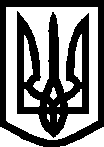 УПРАВЛІННЯ ОСВІТИ МЕЛІТОПОЛЬСЬКОЇ МІСЬКОЇ РАДИЗАПОРІЗЬКОЇ ОБЛАСТІНАКАЗ16.01.2017                                         м. Мелітополь                                             № 18Про залучення учнівської молоді до еколого-натуралістичної діяльностіта підвищення кваліфікації педагогічнихкадрів міста у 2017 роціВідповідно до  наказу Міністерства освіти і науки України від 27.12.2016 № 1626 «Про затвердження Плану всеукраїнських і міжнародних організаційно-масових заходів з дітьми та учнівською молоддю на 2017 рік (за основними напрямами позашкільної освіти) та Плану семінарів-практикумів для педагогічних працівників позашкільних навчальних закладів на 2017 рік»,  Програми розвитку освіти Запорізької області на 2013-2017 роки, затвердженої рішенням Запорізької обласної ради від 22.11.2012 № 11, міської програми «Розвиток позашкільної освіти», затвердженої рішенням 26 сесії VІІ скликання Мелітопольської міської ради Запорізької області від 08.12.2016 № 2/2, та Плану роботи на 2017 рік КЗ «Запорізький обласний центр еколого-натуралістичної творчості учнівської молоді» ЗОР, з метою формування цілісної системи екологічного мислення та екологічної свідомості школярів через поглиблення знань у сфері екології та біології, створення умов для творчого підходу до розв’язання сучасних екологічних проблем і залучення дітей та молоді до активного здорового способу життя, забезпечення оволодіння педагогами міста методикою еколого-натуралістичної діяльності з учнівською молоддю та впровадження її у навчально-виховний  процесНАКАЗУЮ:	1. Затвердити Міський план проведення масових еколого-натуралістичних заходів з учнівською молоддю та підвищення кваліфікації педагогічних кадрів у 2017 році (додаток 1).	2. Призначити відповідальними за здійснення організаційно-методичних заходів щодо підготовки та проведення міських масових заходів з еколого-натуралістичною спрямованістю методиста МК Романенко С.О. та директора ЦЕНТУМ Кот Т.В.	 3. Директору ЦЕНТУМ Кот Т.В.: 3.1 забезпечити у 2017 році виконання Міського плану (далі – План) проведення масових еколого-натуралістичних заходів з учнівською молоддю та підвищення кваліфікації педагогічних кадрів міста;	 3.2 під час підготовки та проведення заходів еколого-натуралістичної спрямованості керуватися нормативними документами Міністерства освіти і науки України; 	3.3  своєчасно доводити до відома колективів навчальних закладів умови проведення міських масових еколого-натуралістичних заходів згідно Плану;	3.4 забезпечити відповідний рівень проведення еколого-натуралістичних заходів шляхом:	- запровадження різноманітних форм еколого-натуралістичної діяльності;	- удосконалення змісту еколого-натуралістичних заходів за рахунок різнорівневих і різнопрофільних програм та проектів;	- використання активних форм навчання та ділового спілкування учасників еколого-натуралістичних заходів;	3.5 забезпечити безпеку учасників еколого-натуралістичних заходів згідно чинного законодавства;	3.6 провести у грудні 2017 року:-  моніторинг участі та результативності навчальних закладів у еколого-натуралістичних заходах;-  міський огляд-конкурс на кращу організацію з еколого-натуралістичної роботи у 2017 році;3.7 заздалегідь передбачати відповідну заміну педагогам, які будуть направлені на заходи і семінари еколого-натуралістичного спрямування КЗ «Запорізький обласний Центр еколого-натуралістичної діяльності учнівської молоді» ЗОР впродовж року.	4. Керівникам навчальних закладів:	4.1 забезпечити участь дітей, молоді та педагогічних кадрів у заходах згідно Плану; 	4.2  відзначати педагогів, які брали активну участь у залученні учнівської молоді до еколого-натуралістичної діяльності і досягли значних успіхів, враховувати їх результативність участі під час атестації;4.3 активізувати взаємодію з ЦЕНТУМ щодо організації роботи гуртків на базі закладу, підписання договорів про співпрацю, надання на час занять з гуртківцями навчальних кімнат;4.5 заздалегідь передбачати відповідну заміну педагогам, які будуть направлені на міські еколого-натуралістичні заходи і семінари впродовж року;4.6 надати до 14 грудня 2017 року звіт та підтверджуючі матеріали для участі у міському огляді-конкурсі на кращу організацію з еколого-натуралістичної роботи  у 2017 році до ЦЕНТУМ.5. Персональну відповідальність за участь дітей, молоді та педагогічних кадрів у масових заходах і семінарах еколого-натуралістичного спрямовання покласти на керівників навчальних закладів.	6.  Міському методичному кабінету:	6.1 вивчати ефективність еколого-натуралістичних заходів під час їх проведення;	6.2 забезпечити участь переможців міських етапів у обласних етапах Всеукраїнських масових заходів;6.3 надати до 25 грудня 2017 року звіт про стан еколого-натуралістичної діяльності та підвищення кваліфікації педагогічних кадрів міста у 2017 році до                      КЗ «ЗОЦЕНТУМ» ЗОР.	7. Контроль за виконанням наказу покласти на заступника начальника управління освіти Чернишову О.Ю.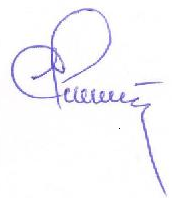 Начальник управління освіти                                                                    І.А.ЄлісєєвРоманенко, 44-01-69